PRIMERAS IMÁGENES DE ‘BlaBlaCar’QUE SE ESTRENARÁ EN CINES EL PRÓXIMO 28 DE OCTUBRE
  ©Diego López Calvin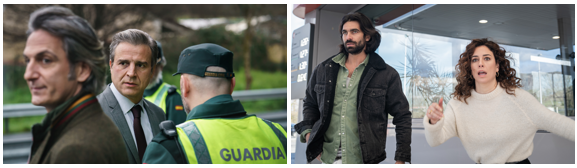 DIRIGIDA POR ÁLEX DE LA IGLESIA Y PROTAGONIZADA POR BLANCA SUÁREZ, ALBERTO SAN JUAN, ERNESTO ALTERIO Y RUBÉN CORTADADescarga las fotos aquí Madrid, 17 de mayo de 2022. ‘BlaBlaCar’, título definitivo de la película ‘El Cuarto Pasajero’ dirigida por ÁLEX DE LA IGLESIA, se estrenará exclusivamente en cines el próximo 28 de octubre de la mano de Sony Pictures Entertainment Iberia S.L.U.Coescrita por el propio Álex de la Iglesia y Jorge Guerricaechevarría, esta divertidísima comedia de carretera está protagonizada por Blanca Suárez (‘El verano que vivimos’, ‘El bar’), Alberto San Juan (‘Sentimental’, ‘El otro lado de la cama’), Ernesto Alterio (‘Perfectos desconocidos’, ‘Lo dejo cuando quiera’) y Rubén Cortada (‘El Príncipe’, ‘Lo que escondían sus ojos’)."Buscamos la Santísima Trinidad: una historia, un poco de riesgo y mucha diversión. ‘BlaBlaCar’ persigue eso: personajes embarcados en un viaje por la vida como si esta fuese una carretera; algo de comedia clásica; y sobre todo un reparto que lo ha dado todo para que el público disfrute con ello", aseguran Álex de la Iglesia y Carolina Bang.Ghislain Barrois, consejero delegado de Telecinco Cinema, ha indicado que “tras dos años de pandemia con meses encerrados en casa o sin poder salir del entorno más cercano, ‘BlaBlaCar’, una road movie romántica, es una película absolutamente imprescindible. Todos necesitamos grandes horizontes y viajes, muchos viajes. ¡Es tan útil BlaBlaCar que debería recomendarse por prescripción facultativa!”.Rodada en diferentes localizaciones de la Comunidad de Madrid, País Vasco y La Rioja, ‘BlaBlaCar’ es una producción de Telecinco Cinema, Pokeepsie Films SL y Te Has Venido Arriba A.I.E., con la participación de Mediaset España, Movistar Plus+ y Mediterráneo Mediaset España Group, cuya distribución en salas corre a cargo de Sony Pictures Entertainment Iberia S.L.U.La película reúne de nuevo al director con los productores Telecinco Cinema y Pokeepsie Films tras el éxito de taquilla y el reconocimiento de la crítica alcanzados en 2017 con ‘Perfectos desconocidos’, situada entre las diez películas españolas con mayor recaudación del cine español.SINOPSISEn ‘BlaBlaCar’, Julián (Alberto San Juan), un divorciado de 50 años, recurre a la famosa aplicación para compartir su coche con desconocidos y, en especial, con alguien que ya no lo es tanto: Lorena (Blanca Suárez), una joven que viaja a menudo a Madrid. Desde hace meses tiene un asiento fijo en su coche y últimamente también en su corazón. Julián quiere aprovechar el viaje para sincerarse con ella, pero en un error a la hora de escoger al resto de los ocupantes (Ernesto Alterio y Rubén Cortada) incluye a un pasajero (quizá el individuo más insoportable del mundo) que provocará un cambio radical en el rumbo de los acontecimientos. #BlaBlaCarLaPelícula DESCARGA LOS MATERIALES DISPONIBLES EN:Sony Pictures Global Asset HubDYP COMUNICACIÓN INTRANETusuario: dyp@dypcomunicacion.compassword: prensadypCONTACTOS DE PRENSA Y COMUNICACIÓNDYP COMUNICACIÓNPiti Alonso piti@dypcomunicacion.comMaría Oliva prensa2@dypcomunicacion.com TELECINCO CINEMA / MEDIASET ESPAÑACristina Ocaña: cocana@mediaset.esDavid Alegrete: dalegrete@mediaset.es  SONY PICTURES ENTERTAINMENT IBERIAToni Costa toni_costa@spe.sony.comJon Usabiaga jon_usabiaga@spe.sony.com